Oriole ElementaryDigging Deeper to Build ExcellenceSAF AgendaSeptember 13, 2018Meeting Called to OrderReview of SAF ResponsibilitiesSafety ConcernsSAF Chair/Co Chair Nomination and VotingQuestions and Concerns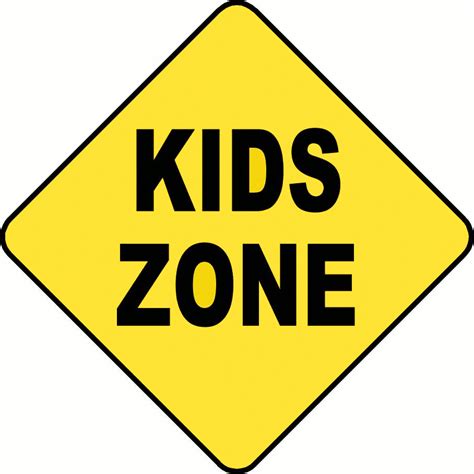 